Городской Интернет – фестиваль «Современный урок»4 Этап «Проба»Воспитатель МБДОУ «Д/сад № 48» Сердюк Лариса Валерьевна Конспект непосредственно образовательной деятельности в подготовительной группе«Моя  малая Родина»Интеграция образовательных областей: Познавательное развитие, речевое развитие,  художественно-эстетическое развитие.Программное  содержание: - уточнить и закрепить знания детей о своем городе с помощью рассказов, стихотворений, музыки, виртуальной экскурсии;-совершенствовать связную речь детей, закреплять умение составлять рассказ по слайдам о родном городе, обобщая их собственный  опыт;-воспитывать любовь к родному городу.Материалы и оборудование: мультимедийное оборудование; слайдовая презентация «Ачинск-прошлое и настоящее»; карта РФ.Словарная работа: гид, экскурсовод, виртуальная экскурсия, градообразующие предприятия.Предварительная работа: разучивание стихотворений и пословиц  об Ачинске, о Родине; работа с иллюстративным материалом; разучивание песни об Ачинске.Участники: родители, дети, воспитатель.Содержание образовательной деятельностиОрганизационный момент: Дети стоят в кругу, держатся за руки, произносят слова:« Собрались ребята в круг,Я твой друг, и ты мой друг,Крепче за руки возьмемся, и друг другу улыбнемся».Звучит песня «С чего начинается Родина?», Вениамина Баснера на слова Михаила Матусовского. - Ребята, о чем поется в этой песне? (о Родине)- Что для вас значит Родина? (страна, в которой мы родились и живем; это наш город;  место, где живут близкие нам люди…). Но есть место в нашей стране, где мы родились и растем – это наш родной край, это наша малая Родина.- Как называется край, в котором мы живем? (Красноярский край).Детям предлагается рассмотреть карту Красноярского края.- В каком городе мы живем?Ребенок:Малая Родина – островок земли,Под окном  смородина, вишни расцвели,Яблоня кудрявая, а под ней скамья -Ласковая, малая Родина моя!- К нам сегодня пришли  родители, они хотят многое узнать о нашем городе.- А хотели бы вы вместе с родителями совершить экскурсию по нашему городу и быть экскурсоводами?- Предлагается виртуальная экскурсия для родителей с рассказами детей об истории возникновения Ачинска по слайд - презентации.Игра  с мячом «Наш город какой?».Мы поиграем в  игру, где каждый из вас расскажет , какой наш город.- Наш город какой? (Наш город красивый, чистый, любимый…)- За что вы любите его? (Я люблю Ачинск за то что…)- О любви к Родине люди сложили немало мудрых пословиц. Какие пословицы вы знаете? (ответы детей, родителей). «Всякому мила своя сторона».«Родная сторона-мать родная, чужая сторона-мачеха».«Малая Родина-милая Родина».«Родина краше солнца, дороже золота».«Родная землица и во сне снится».«Нет в мире краше Родины нашей».«Всякая птица свое гнездо любит».-Дорогие ребята, вы хорошо знаете наш любимый город Ачинск и по праву  можете называться юными ачинцами.Ребенок:Я люблю свой  милый город.Здесь родился, здесь живу.Я люблю свой милый дворик,Где с ребятами дружу.Родители вместе с детьми исполняют песню под фонограмму  «Мой Ачинск».Фото коллаж «Моя малая Родина»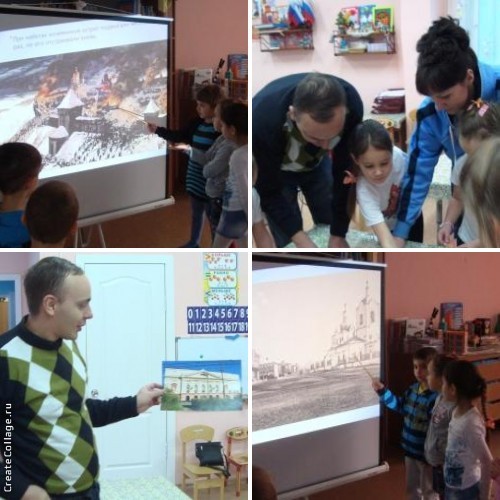 